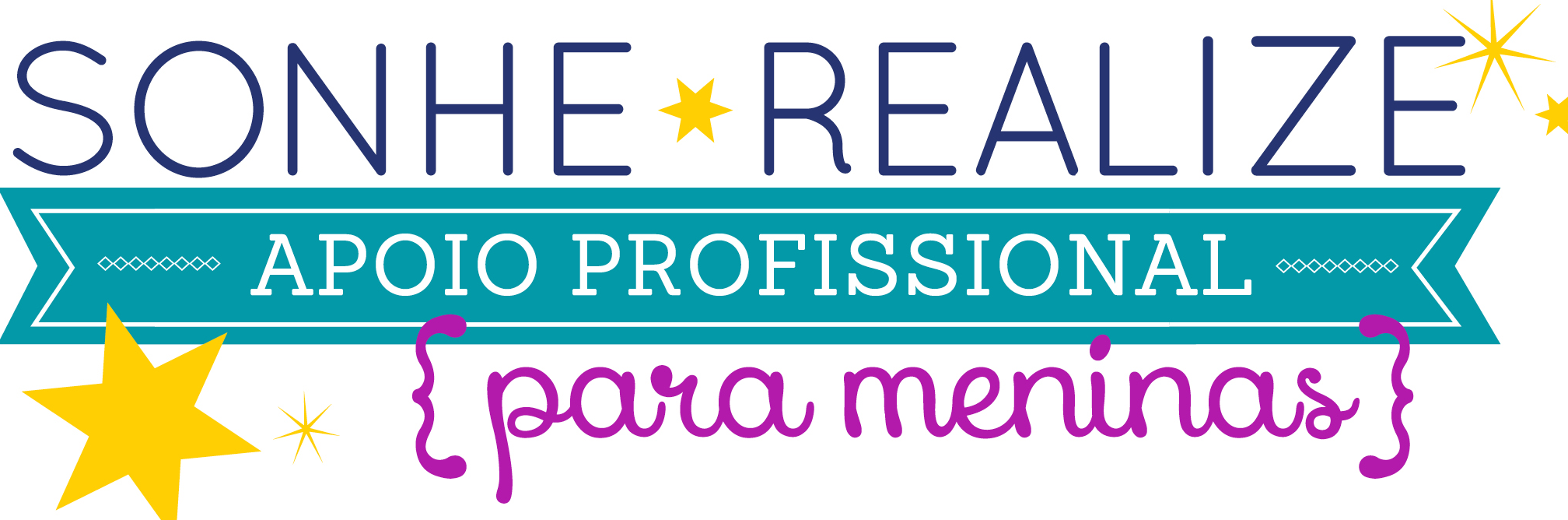 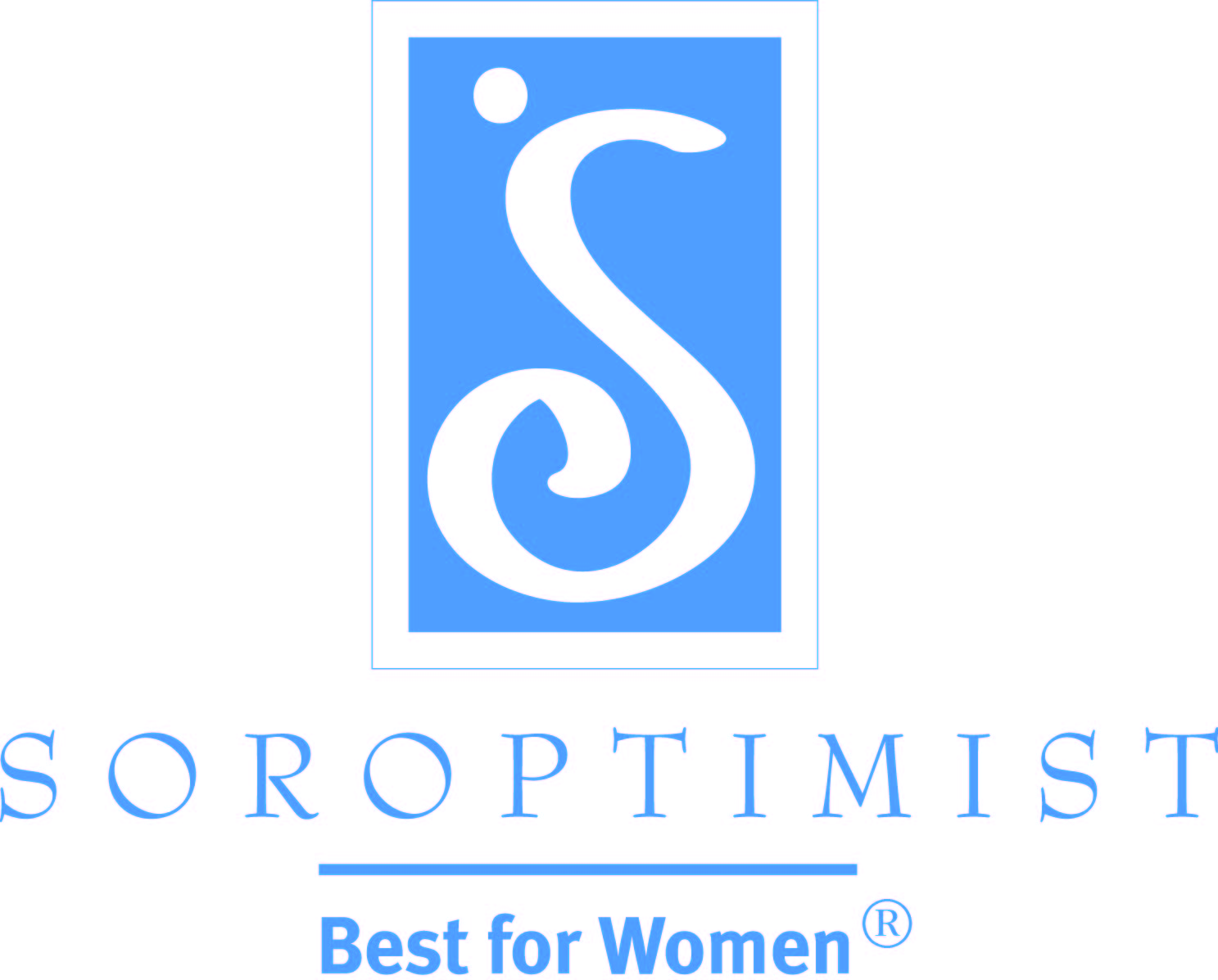 COMUNICADO À imprensa: ORIENTAÇÃO PROFISSIONAL PARA MENINASClube Soroptimista local irá realizar oficinas semanais fornecendo orientação profissional e mentoria para meninas. Data
Contato: siahq@soroptimist.org Você é uma menina em ensino médio interessada em ir para a faculdade? Quer orientação sobre como definir e alcançar seus objetivos profissionais? Gostaria de ter acesso a exemplos de profissionais e orientadores? Obtenha os recursos que você precisa para planejar o seu futuro através do programa Soroptimista Sonhe, Realize: Apoio Profissional para Meninas, que visa ajudar meninas a se tornarem adultas fortes, bem-sucedidas e felizes. A Soroptimista Internacional [NOME do CLUBE] vai realizar a [PRIMEIRA] de uma série de sete sessões de orientação de uma hora para meninas em idade escolar secundária, chamada [DESCOBRINDO SEUS SONHOS, ONDE AS MENINAS SERÃO INSPIRADAS A VISLUMBRAR AS SUAS FUTURAS ASPIRAÇÕES] (***OBSERVAÇÃO PARA O CLUBE: INCLUA O TÓPICO QUE VOCÊ PRETENDE DISCUTIR ESSE DIA COM UMA BREVE DESCRIÇÃO DO TEMA, O QUAL VOCÊ PODE PEGAR DA SINOPSE DO CURRÍCULO )]. A oficina do Sonhe, Realize será realizada em [DATA] no [LOCAL], das [HORAS] até as [HORAS]. As meninas e seus pais/responsáveis podem obter mais informações, e se inscreverem para o programa [VISITANDO OU ENTRANDO EM CONTATO (***OBSERVAÇÃO PARA O CLUBE: INCLUA O WEBSITE OU INFORMAÇÃO DE CONTATO)A CADA SEMANA, o clube se reunirá com as meninas para discutir diferentes temas, que incluem:SEMANA 1: Descobrindo seus sonhosSEMANA 2: Explorando profissõesSEMANA 3: Criando metas atingíveisSEMANA 4: Superando obstáculosSEMANA 5: Transformando fracassos em sucessosSEMANA 6: Equilibrando o seu estresseSEMANA 7: Colocando os sonhos em ação“Por não esperamos que todas as meninas irão saber o que elas querem fazer para o resto de suas vidas, e também sabemos que os planos mudam, as habilidades desenvolvidas ao participar destas oficinas podem ser aplicadas a qualquer objetivo que as meninas identificarem ao longo de sua vida acadêmica e profissional,” disse [NOME DA PRESIDENTE DO CLUBE]. “A cada semana as meninas também terão a oportunidade de conversar com mulheres que trabalham, e talvez conseguir orientação com uma dessas mulheres cuja profissão lhes interessa.” Além de aprender habilidades importantes da vida, as meninas também sairão das sessões com uma variedade de outros recursos e itens divertidos, [INCLUINDO UM DIÁRIO DE SONHOS PARA MANTER REGISTRO DOS SEUS OBJETIVOS E UM CERTIFICADO DE PARTICIPAÇÃO (***OBSERVAÇÃO PARA O CLUBE: SE APLICÁVEL, INCLUA DETALHES AQUI)].O Sonhe, Realize se une ao nosso enraizado programa Prêmios Viva o Seu Sonho: Educação e Capacitação para Mulheres, para criar os “Programas Soroptimista Sonhos”, o quais fornecem mudanças sustentáveis e mensuráveis para mulheres e meninas, e garantem que elas tenham acesso a educação e formação necessária para atingirem seu pleno potencial e viverem seus sonhos. Os Prêmios Viva o Seu Sonho ajudam mulheres dando-lhes os recursos que precisam para aprimorar sua educação, habilidades e perspectivas de emprego.A Soroptimista Internacional [INSIRA O NOME DO CLUBE] é parte da Soroptimista Internacional das Américas, uma federação de clubes relacionados a causas filantrópicas que melhoram a vida de mulheres e meninas através de capacitação econômica e social. A [INSIRA O NOME DA CIDADE] se junta a 1,300 clubes Soroptimistas em 20 países e territórios que capacitam mulheres e meninas através de projetos voluntários, tais como subsídios em dinheiro para educação, esforços de primeira-mão para acabar com a violência doméstica, orientação profissional para meninas, iniciativas de saúde para mulheres, e muitos outros projetos de base comunitária. [O CLUBE PODE INSERIR OUTRAS ATIVIDADES QUE REALIZA]. Para obter mais informações sobre como a Soroptimista melhora a vida de mulheres e meninas, visite  <Soroptimist.org>. ###